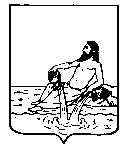 ВЕЛИКОУСТЮГСКАЯ ДУМАВЕЛИКОУСТЮГСКОГО МУНИЦИПАЛЬНОГО ОКРУГАР Е Ш Е Н И Е   от       31.05.2023          №      53                  ___________________________________________________________________________                   ______________________г. Великий УстюгО присвоении звания «Почетный гражданин Великоустюгского муниципального  округа»Руководствуясь статьями 4, 28 Устава Великоустюгского муниципального округа, Положением о присвоении звания «Почетный гражданин Великоустюгского муниципального округа», утвержденным решением Великоустюгской Думы от 28.02.2023 № 18,Великоустюгская Дума РЕШИЛА:1. Присвоить звание «Почетный гражданин Великоустюгского муниципального округа» Государевой Евгении Сергеевне.2. Настоящее решение вступает в силу со дня принятия и подлежит официальному опубликованию.Председатель Великоустюгской Думы_______________С.А. КапустинГлава Великоустюгского муниципального округа Вологодской области _______________А.В. Кузьмин     